Sacred Heart Canteen Menu	Term 4 Week BMondayNo Canteen Service Today. TuesdayLittle Lunch:  Quiche Lorraine – bacon, cheese & tomato.			$4.50Lunch: St Patricks Club Sanga – chicken, bacon, egg, lettuce, tomato, cheese & mayonnaise. 										$6.50
WednesdayNo Canteen Service Today.ThursdayLittle Lunch: Egg and bacon cheese bagel.						$4.50Lunch: Italian beef bolognaise with pappardelle pasta & parmesan cheese.Sm: $4.00 / Lg:  $6.50FridayNo Canteen Service Today.Flexi School online orders cut off 9am All meals made on site. Vegetarian (v), Vegan (vg), Seafood (s), Gluten Free (gf) Dairy Free (df) Nuts (n)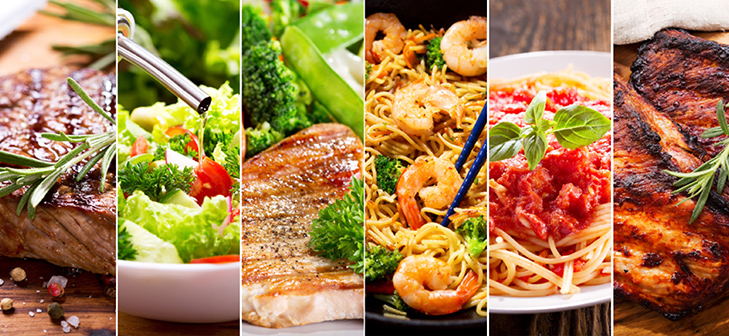 